Школа молодого вожатого19.10.2023 в Молодечненском районном Совете ОО «БРПО» состоялось занятие в «Школе молодого вожатого». На занятии были рассмотрены основные принципы работы вожатого, его обязанности и ответственность перед детьми. Участники школы обсудили роль вожатого в формировании духовно-нравственного развития детей.В ходе занятия старшие вожатые порассуждали над вопросами взаимодействия с родителями и школой. Познакомились с символами и атрибутами ОО «БРПО».Занятие в «Школе молодого вожатого» стало отличной возможностью для старших вожатых получить новые знания и навыки, которые помогут им эффективно работать с детьми и создавать интересные и познавательные мероприятия.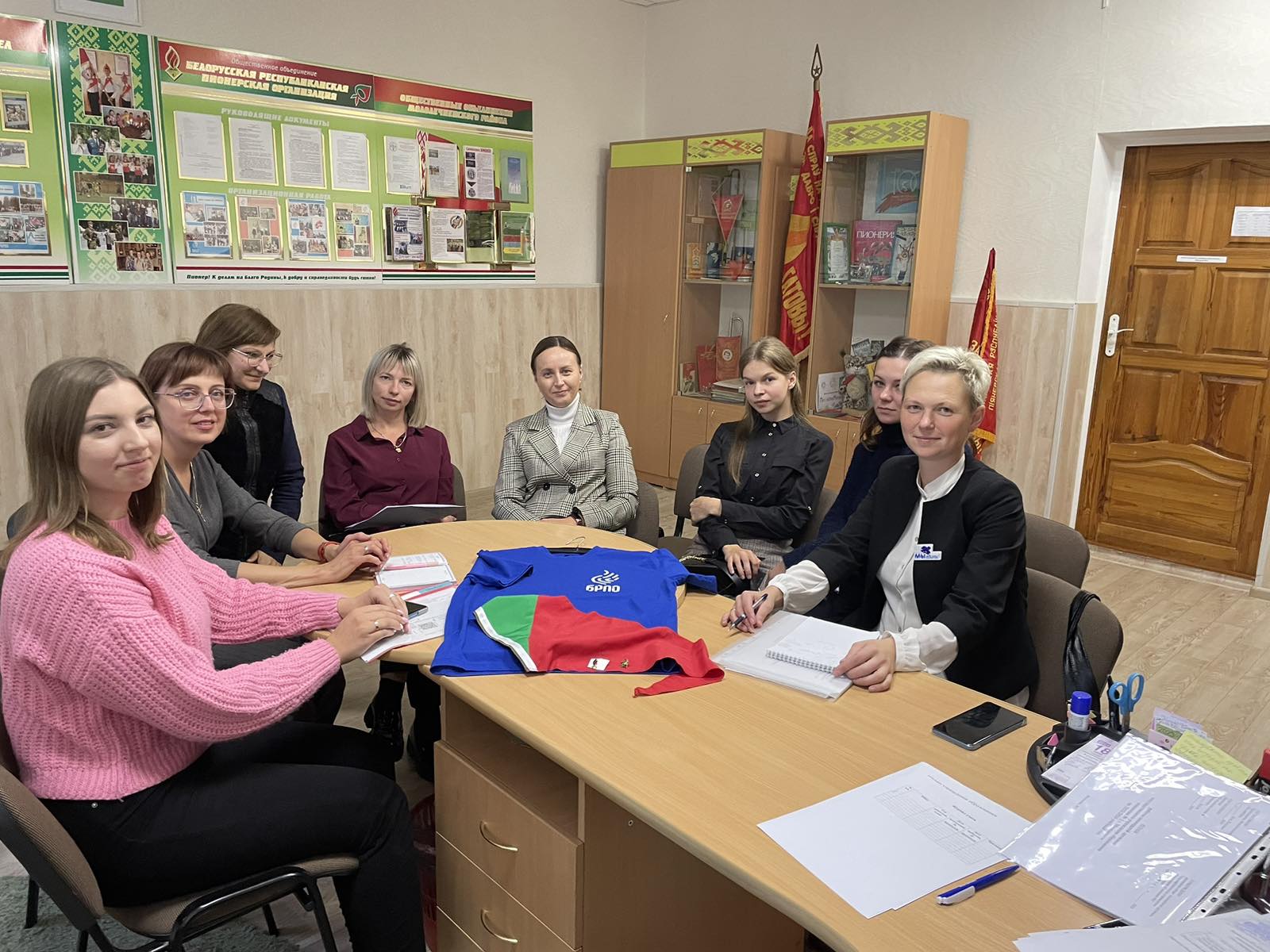 